CURSOS INTERSEMESTRALES 2020- 4 Periodo de clases: del 8 al 26 de junio 2020.Periodo de BAJAS: 4 de  junio 2020 (enviar formato de baja al correo de FELICITAS IBARRA SÁNCHEZ ibarraf@uabc.edu.mx  ENCARGADA DE CONTROL ESCOLAR.FORMATO SOLICITUD BAJA MATERIA INTERSEMESTRAL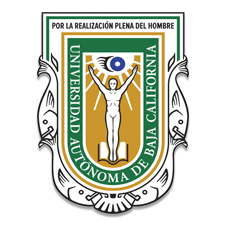 UNIVERSIDAD AUTONOMA DE BAJA CALIFORNIAFACULTAD DE CIENCIAS HUMANAS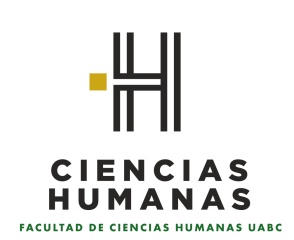 MOTIVO DE BAJA:MOTIVO DE BAJA:MATRICULA:EMAIL:EMAIL:NOMBRE:                                                                              TELÉFONO:                                                                               TELÉFONO:                                                                               TELÉFONO: CARRERA:CLAVE, GRUPO  Y NOMBRE DE MATERIA:NOTA: No hay devolución de inscripción, excepto en los casos cuando los motivos del cierre de la materia sean responsabilidad de la Facultad de Ciencias Humanas.NOTA: No hay devolución de inscripción, excepto en los casos cuando los motivos del cierre de la materia sean responsabilidad de la Facultad de Ciencias Humanas.NOTA: No hay devolución de inscripción, excepto en los casos cuando los motivos del cierre de la materia sean responsabilidad de la Facultad de Ciencias Humanas.NOTA: No hay devolución de inscripción, excepto en los casos cuando los motivos del cierre de la materia sean responsabilidad de la Facultad de Ciencias Humanas.